ПРОЕКТ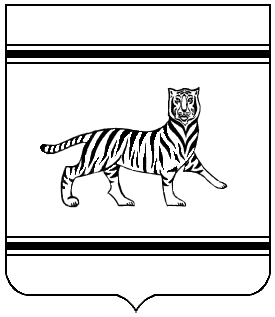 ДЕПАРТАМЕНТ ОБРАЗОВАНИЯЕврейской автономной областиПРИКАЗ____________								               № ______г. Биробиджан Об утверждении форм документов, используемых департаментом образования Еврейской автономной области в процессе лицензирования образовательной деятельностиВ соответствии с пунктом 3 части 2 статьи 5, частью 8 статьи 19.1 Федерального закона от 04.05.2011 № 99-ФЗ «О лицензировании отдельных видов деятельности», Положением о лицензировании образовательной деятельности, утвержденным постановлением Правительства Российской Федерации от 18.09.2020 № 1490, постановлением Правительства Российской Федерации от 21.11.2011 № 957 «Об организации лицензирования отдельных видов деятельности», и в целях приведения нормативных правовых актов департамента образования Еврейской автономной области в соответствие с изменениями законодательства Российской ФедерацииПРИКАЗЫВАЮ:1. Утвердить формы:1.1. решения о рассмотрении заявления о предоставлении лицензии на осуществление образовательной деятельности и прилагаемых к нему документов согласно приложению № 1 к настоящему приказу;1.2. решения о рассмотрении заявления о внесении изменений в реестр лицензий согласно приложению № 2 к настоящему приказу;1.3. решения о возврате заявления о предоставлении лицензии на осуществление образовательной деятельности согласно приложению № 3 к настоящему приказу;1.4. решения о возврате заявления о внесении изменений в реестр лицензий согласно приложению № 4 к настоящему приказу;1.5. решения о проведении оценки согласно приложению № 5 к настоящему приказу;1.6. уведомления о необходимости устранения в тридцатидневный срок выявленных нарушений и (или) представления документов, которые отсутствуют, согласно приложению № 6 к настоящему приказу;1.7. уведомления о предоставлении лицензии на осуществление образовательной деятельности согласно приложению № 7 к настоящему приказу;1.8. уведомления о внесении изменений в реестр лицензий согласно приложению № 8 к настоящему приказу;1.9. уведомления об отказе в предоставлении лицензии на осуществление образовательной деятельности согласно приложению № 9 к настоящему приказу;1.10. уведомления об отказе во внесении изменений в реестр лицензий согласно приложению № 10 к настоящему приказу;1.11. уведомления о необходимости устранения грубых нарушений лицензионных требований согласно приложению № 11 к настоящему приказу;1.12 уведомления о приостановлении действия лицензии на осуществление образовательной деятельности согласно приложению № 12 к настоящему приказу;1.13. уведомления о прекращении действия лицензии на осуществление образовательной деятельности согласно приложению № 13 к настоящему приказу;1.14. оценочного листа, применяемого при проведении оценки соответствия лицензионным требованиям, предъявляемым к соискателю лицензии на осуществление образовательной деятельности, согласно приложению № 14 к настоящему приказу;1.15. оценочного листа, применяемого при проведении оценки соответствия лицензиата лицензионным требованиям при осуществлении образовательной деятельности, согласно приложению № 15 к настоящему приказу;1.16. заявления о предоставлении лицензии на осуществление образовательной деятельности, согласно приложению № 16 к настоящему приказу;1.17. справки о материально-техническом обеспечении образовательной деятельности по образовательным программам, согласно приложению № 17 к настоящему приказу;1.18. справки о наличии разработанных и утвержденных организацией, осуществляющей образовательную деятельность, образовательных программ, согласно приложению № 18 к настоящему приказу;1.19. справки о наличии у профессиональной образовательной организации, организации, осуществляющей образовательную деятельность по основным программам профессионального обучения, специальных условий для получения образования обучающимися с ограниченными возможностями здоровья, согласно приложению № 19 к настоящему приказу;1.20. справки о наличии условий для функционирования электронной информационно-образовательной среды при наличии образовательных программ с применением исключительно электронного обучения, дистанционных образовательных технологий, согласно приложению № 20 к настоящему приказу;1.21. заявления о переоформлении лицензии на осуществление образовательной деятельности, согласно приложению № 21 к настоящему приказу;1.22. заявления о прекращении осуществления образовательной деятельности, согласно приложению № 22 к настоящему приказу;1.23. заявления о предоставлении сведений о лицензии на осуществление образовательной деятельности, согласно приложению № 23 к настоящему приказу;1.24. справки о наличии электронных образовательных и информационных ресурсов, согласно приложению № 24 к настоящему приказу;1.25. предписание об устранении выявленных нарушений лицензионных требований к лицензиату при осуществлении образовательной деятельности, согласно приложению № 25 к настоящему приказу.2. Признать утратившими силу приказ комитета образования Еврейской автономной области от 14.08.2019 № 339 «Об утверждении форм документов, используемых комитетом образования Еврейской автономной области в процессе лицензирования образовательной деятельности».3. Настоящий приказ вступает в силу с момента его официального опубликования.4. Контроль за исполнением настоящего приказа возложить на заместителя начальника департамента образования Еврейской автономной области И.В. Карепова.Исполняющий обязанности начальникадепартамента образования					         Н.Н. СоловченковаПриложение № 1Утвержденаприказом департамента образования Еврейской автономной областиот __________ № ________ФОРМАРешениео рассмотрении заявления о предоставлении лицензии на осуществление образовательной деятельности и прилагаемых к нему документовДепартамент образования Еврейской автономной области рассмотрел заявление (полное наименование соискателя лицензии; дата заявления)о предоставлении лицензии на осуществление образовательной деятельности (далее - заявление), соответствующее требованиям части 1 статьи 13 Федерального закона от 04.05.2011 № 99-ФЗ «О лицензировании отдельных видов деятельности» (далее - Федеральный закон), и  прилагаемые к нему документы, предусмотренные частью 3 статьи 13 Федерального закона, и в соответствии с частью 9 статьи 13 Федерального закона принимает решение о рассмотрении заявления и прилагаемых к нему документов.Приложение № 2Утвержденаприказом департамента образования Еврейской автономной областиот __________ № ________ФОРМАРешениео рассмотрении заявления о внесении изменений в реестр лицензийДепартамент образования Еврейской автономной области рассмотрела заявление(полное наименование лицензиата; дата заявления)о внесении изменений в реестр лицензий на осуществление образовательной деятельности (далее - заявление), соответствующее требованиям части (частей) ____ статьи 18 Федерального закона от 04.05.2011 № 99-ФЗ «О лицензировании отдельных видов деятельности» (далее - Федеральный закон), и в соответствии с частью 14 статьи 18 Федерального закона принимает решение о рассмотрении заявления и прилагаемых к нему документов.Приложение № 3Утвержденаприказом департамента образования Еврейской автономной областиот __________ № ________ФОРМАРешениео возврате заявления о предоставлении лицензии на осуществление образовательной деятельностиДепартамент образования Еврейской автономной области рассмотрела заявление(полное наименование соискателя лицензии; дата заявления)о предоставлении лицензии на осуществление образовательной деятельности (далее - заявление) и в соответствии с частью 9 статьи 13 Федерального закона от 04.05.2011 № 99-ФЗ «О лицензировании отдельных видов деятельности» принимает решение о возврате заявления в связи с _______________________________________________.(мотивированное обоснование причин возврата)Приложение № 4Утвержденаприказом департамента образования Еврейской автономной областиот __________ № ________ФОРМАРешениео возврате заявления о внесении изменений в реестр лицензийДепартамент образования Еврейской автономной области рассмотрела заявление(полное наименование лицензиата; дата заявления)о внесении изменений в реестр лицензий на осуществление образовательной деятельности (далее - заявление) и в соответствии с частью 14 статьи 18 Федерального закона от 04.05.2011 № 99-ФЗ «О лицензировании отдельных видов деятельности» принимает решение о возврате заявления в связи с(мотивированное обоснование причин возврата)Приложение № 5Утвержденаприказом департамента образования Еврейской автономной областиот __________ № ________ФОРМАРешениео проведении оценки соответствия соискателя лицензии (лицензиата) лицензионным требованиямДепартамент образования Еврейской автономной области в связи с поступлением заявления(полное наименование соискателя лицензии (лицензиата); дата заявления)о предоставлении лицензии на осуществление образовательной деятельности (внесении изменений в реестр лицензий) в соответствии с частью 7 статьи 19.1 Федерального закона от 04.05.2011 № 99-ФЗ «О лицензировании отдельных видов деятельности» принимает решение о проведении оценки соответствия соискателя лицензии (лицензиата) лицензионным требованиям в период с _____ по _____.Приложение № 6Утвержденаприказом департамента образования Еврейской автономной областиот __________ № ________ФОРМАУведомлениео необходимости устранения в тридцатидневный срок выявленныхнарушений и (или) представления документов, которые отсутствуютДепартамент образования Еврейской автономной области в соответствии с частью 8 статьи 13 (частью 12 статьи 18) Федерального закона от 04.05.2011 № 99-ФЗ «О лицензировании отдельных видов деятельности» уведомляет
(полное наименование соискателя лицензии (лицензиата)о необходимости устранения в тридцатидневный срок выявленных нарушений, содержащихся в заявлении ________________________ о предоставлении (дата заявления)лицензии на осуществление образовательной деятельности (внесении изменений в реестр лицензий) и (или) представления отсутствующих документов согласно приложению к настоящему уведомлению.Приложение: на ___ листах.Приложение № 7Утвержденаприказом департамента образования Еврейской автономной областиот __________ № ________ФОРМАУведомлениео предоставлении лицензии на осуществлениеобразовательной деятельностиДепартамент образования Еврейской автономной области в соответствии с частью 5 статьи 14 Федерального закона от 04.05.2011
№ 99-ФЗ «О лицензировании отдельных видов деятельности» уведомляет(полное наименование соискателя лицензии)о  предоставлении лицензии на осуществление образовательной деятельности от ________, регистрационный № _____ на основании заявления ________________(дата заявления)о предоставлении лицензии на осуществление образовательной деятельности.Сведения о предоставлении лицензии на осуществление образовательной деятельности внесены в реестр лицензий и размещены на официальном сайте департамента образования Еврейской автономной области в информационно-телекоммуникационной сети «Интернет» по адресу: __________________________.Приложение № 8Утвержденаприказом департамента образования Еврейской автономной областиот __________ № ________ФОРМАУведомлениео внесении изменений в реестр лицензийДепартамент образования Еврейской автономной области в соответствии с частью 18 статьи 18 Федерального закона от 04.05.2011  № 99-ФЗ «О лицензировании отдельных видов деятельности» уведомляет(полное наименование лицензиата)о внесении изменений в реестр лицензий на основании заявления ___________(дата заявления) о внесении изменений в реестр лицензий.Сведения о внесении изменений в реестр лицензий размещены на официальном сайте департамента образования Еврейской автономной области в информационно-телекоммуникационной сети «Интернет» по адресу: _____.Приложение № 9Утвержденаприказом департамента образования Еврейской автономной областиот __________ № ________ФОРМАУведомлениеоб отказе в предоставлении лицензии на осуществлениеобразовательной деятельностиДепартамент образования Еврейской автономной области в соответствии с частью 6.1. статьи 14 Федерального закона от 04.05.2011 № 99-ФЗ «О лицензировании отдельных видов деятельности» уведомляет(полное наименование соискателя лицензии)о принятии решения _______________________ (копия прилагается) об отказе(дата, номер приказа)в предоставлении лицензии на осуществление образовательной деятельности на основании заявления _____________________ о предоставлении лицензии(дата заявления)на осуществление образовательной деятельности в связи с													.(мотивированное обоснование причин отказа со ссылкой на конкретные положения нормативных правовых актов и иных документов, являющихся основанием такого отказа, или, если причиной отказа является установленное в ходе оценки несоответствие соискателя лицензиилицензионным требованиям, реквизиты акта оценки соискателя лицензии)Приложение: на ____ листах.Приложение № 10Утвержденаприказом департамента образования Еврейской автономной областиот __________ № ________ФОРМАУведомлениеоб отказе во внесении изменений в реестр лицензийДепартамент образования Еврейской автономной области в соответствии с частью 18 статьи 18 Федерального закона от 04.05.2011 №  99-ФЗ «О лицензировании отдельных видов деятельности» уведомляет(полное наименование лицензиата)о принятии решения _______________________ (копия прилагается) об отказе(дата, номер приказа)во внесении изменений в реестр лицензий на основании заявления ______________ (дата заявления)о внесении изменений в реестр лицензий в связи с													.(мотивированное обоснование причин отказа и со ссылкой на конкретные положения нормативных правовых актов и иных документов, являющихся основанием такого отказа, или, если причиной отказа является установленное в ходе оценки несоответствие лицензиаталицензионным требованиям, реквизиты акта оценки лицензиата)Приложение: на ___ листах.Приложение № 11Утвержденаприказом департамента образования Еврейской автономной областиот __________ № ________ФОРМАУведомлениео необходимости устранения грубых нарушений лицензионных требованийДепартамент образования Еврейская автономная область в соответствии с частью 15 статьи 19.1 Федерального закона от 04.05.2011 № 99-ФЗ «О лицензировании отдельных видов деятельности» уведомляет(полное наименование лицензиата)о необходимости устранения в срок до ________ грубых нарушений лицензионных требований, выявленных в ходе оценки соответствия лицензиата лицензионным требованиям, соблюдение которых является обязательным при осуществлении образовательной деятельности на основании действующей лицензии на осуществление образовательной деятельности от ___________, регистрационный № ________, указанных в акте оценки от _________ № _______, а именно:(грубые нарушения лицензионных требований со ссылкой на конкретные положения нормативных правовых актов)Приложение № 12Утвержденаприказом департамента образования Еврейской автономной областиот __________ № ________ФОРМАУведомлениео приостановлении действия лицензии на осуществлениеобразовательной деятельностиДепартамент образования Еврейской автономной области в соответствии с частью 4 статьи 20 Федерального закона от 04.05.2011 
№ 99-ФЗ «О лицензировании отдельных видов деятельности» уведомляет(полное наименование лицензиата)о принятии решения _______________ (копия прилагается) о приостановлении(дата, номер приказа)действия лицензии на осуществление образовательной деятельности от _____,регистрационный № ______, в связи с _______________________________________________.(основание приостановления действия лицензии)Приложение: на ____ листах.Приложение № 13Утвержденаприказом департамента образования Еврейской автономной областиот __________ № ________ФОРМАУведомлениео прекращении действия лицензии на осуществлениеобразовательной деятельностиДепартамент образования Еврейской автономной области в соответствии с частью 17 статьи 20 Федерального закона от 04.05.2011 №  99-ФЗ «О лицензировании отдельных видов деятельности» уведомляет(полное наименование лицензиата)о принятии решения __________ (копия прилагается) о прекращении действия(дата, номер приказа)лицензии на осуществление образовательной деятельности от _________, регистрационный № _______, на основании ________________________________________.(основание прекращения действия лицензии)Приложение: на ____ листах.Приложение № 14Утвержденаприказом департамента образования Еврейской автономной областиот __________ № ________ФОРМАОценочный лист,применяемый при проведении оценки соответствия лицензионнымтребованиям, предъявляемым к соискателю лицензиина осуществление образовательной деятельностиПриложение № 15Утвержденаприказом департамента образования Еврейской автономной областиот __________ № ________ФОРМАОценочный лист,применяемый при проведении оценки соответствия лицензиаталицензионным требованиям при осуществлении образовательной деятельностиПриложение № 16Утвержденаприказом департамента образования Еврейской автономной областиот __________ № ________ФОРМАДепартамент образованияЕврейской автономной областиЗаявлениео предоставлении лицензии на осуществлениеобразовательной деятельностиПрошу предоставить лицензию на осуществление образовательной деятельности(полное и (в случае, если имеется) сокращенное наименование,в том числе фирменное наименование соискателя лицензии)Организационно-правовая форма соискателя лицензии ___________________Адрес места нахождения соискателя лицензии ___________________________Адрес (адреса) места (мест) осуществления образовательной деятельности(адрес (адреса) места (мест) осуществления образовательной деятельности, по которому (которым) соискатель лицензии намерен осуществлять образовательную деятельность, за исключением адреса (адресов) места (мест) осуществления образовательной деятельности по дополнительным профессиональным программам, основным программам профессионального обучения, места (мест) осуществления образовательной деятельности при использовании сетевой формы реализации образовательных программ, места (мест) проведения практики, практической подготовки обучающихся, государственной итоговой аттестации)Основной государственный регистрационный номер юридического лица (ОГРН) ___________________________________________________________Данные документа, подтверждающего факт внесения сведений о соискателе лицензии в Единый государственный реестр юридических лиц(реквизиты свидетельства о государственной регистрации соискателя лицензии или листа записи Единого государственного реестра юридических лиц, реквизиты всех соответствующих листов записи Единого государственного реестра юридических лиц (в случае внесения измененийв учредительный документ)Идентификационный номер налогоплательщика _________________________Данные документа о постановке соискателя лицензии на учет в налоговом органе ______________________________________________________________________(код причины и дата постановки на учет соискателя лицензии в налоговом органе, реквизиты свидетельства о постановке на налоговый учет соискателя лицензии)Реквизиты лицензии на проведение работ с использованием сведений, составляющих государственную тайну, по образовательным программам, содержащим сведения, составляющие государственную тайну(при наличии образовательных программ, содержащих сведения, составляющиегосударственную тайну)на оказание образовательных услуг по реализации образовательных программ по видам образования, по уровням образования, по профессиям, специальностям, направлениям подготовки, по подвидам дополнительного образования:Номер телефона (факса) соискателя лицензии ___________________________Адрес электронной почты соискателя лицензии (при наличии) _____________Наименование и адрес места нахождения филиала соискателя лицензии(отдельно по каждому филиалу (при наличии у соискателя лицензии филиала (филиалов)Адрес (адреса) места (мест) осуществления образовательной деятельности(адрес (адреса) места (мест) осуществления образовательной деятельности в филиале, по которому (которым) соискатель лицензии намерен осуществлять образовательную деятельность, за исключением адреса (адресов) места (мест) осуществления образовательной деятельности по дополнительным профессиональным программам, основным программам профессионального обучения, места (мест) осуществления образовательной деятельности при использовании сетевой формы реализации образовательных программ, места (мест) проведения практики, практической подготовки обучающихся, государственной итоговой аттестации)Данные документа о постановке соискателя лицензии на учет в налоговом органе по месту нахождения филиала(код причины и дата постановки на учет соискателя лицензии в налоговом органе, реквизиты уведомления о постановке соискателя лицензии на налоговый учет)на оказание образовательных услуг по реализации образовательных программ по видам образования, по уровням образования, по профессиям, специальностям, направлениям подготовки, (для профессионального образования), по подвидам дополнительного образования:Номер телефона (факса) соискателя лицензии ___________________________Адрес электронной почты соискателя лицензии (при наличии) _____________Прошу направлять информацию по вопросам лицензирования образовательной деятельности в электронной форме: да/нет _______________Прошу направить выписку из Единого реестра лицензий: ____________________(в форме электронногодокумента или набумажном носителе)Дата заполнения «__» ___________ 20__ г.Приложение № 17Утвержденаприказом департамента образования Еврейской автономной областиот __________ № ________ФОРМАДепартамент образованияЕврейской автономной областиСправкао материально-техническом обеспечении образовательной деятельности по образовательным программам(предоставляется отдельно по соискателю лицензии (лицензиату) и по каждому филиалу (филиалам)(полное наименование соискателя лицензии (лицензиата)(наименование филиала соискателя лицензии (лицензиата) (в случае, если соискатель лицензии (лицензиат) намерен осуществлять образовательную деятельность в филиале (отдельно по каждому филиалу)Раздел 1. Наличие у организации, осуществляющей образовательную деятельность, на праве собственности или ином законном основании зданий, строений, сооружений, помещений и территорий в каждом из мест осуществления образовательной деятельностиРаздел 2. Материально-техническое обеспечение, оборудование помещений в соответствии с государственными и местными нормами и требованиями, в том числе в соответствии с требованиями федеральных государственных образовательных стандартов, федеральными государственными требованиями, образовательными стандартами и требованиями, установленными образовательными организациями высшего образования, в каждом из мест осуществления образовательной деятельности, необходимых для осуществления образовательной деятельности по образовательным программамДата заполнения «__» ___________ 20__ г.М.П.Приложение № 18Утвержденаприказом департамента образования Еврейской автономной областиот __________ № ________ФОРМАДепартамент образованияЕврейской автономной областиСправкао наличии разработанных и утвержденных организацией, осуществляющей образовательную деятельность, образовательных программ(полное наименование соискателя лицензии (лицензиата)(наименование филиала соискателя лицензии (лицензиата) (в случае, если соискатель лицензии (лицензиат) намерен осуществлять образовательную деятельность в филиале (отдельно по каждому филиалу)(вид образования, уровень образования, профессия, специальность, направление подготовки, научная специальность (для профессионального образования), подвид дополнительного образования)(наименование образовательной программы и реквизиты документа, которым она утверждена)Дата заполнения «__» ___________ 20__ г.М.П.Приложение № 19Утвержденаприказом департамента образования Еврейской автономной областиот __________ № ________ФОРМАДепартамент образованияЕврейской автономной областиСправкао наличии у профессиональной образовательной организации, организации, осуществляющей образовательную деятельность по основным программам профессионального обучения, специальных условий для получения образования обучающимися с ограниченными возможностями здоровья(полное наименование соискателя лицензии (лицензиата)(наименование филиала соискателя лицензии (лицензиата) (в случае, если соискатель лицензии (лицензиат) намерен осуществлять образовательную деятельность в филиале (отдельно по каждому филиалу)Дата заполнения «__» ___________ 20__ г.М.П.Приложение № 20Утвержденаприказом департамента образования Еврейской автономной областиот __________ № ________ФОРМАДепартамент образованияЕврейской автономной областиСправкао наличии условий для функционирования электронной информационно-образовательной среды при наличии образовательных программ с применением исключительно электронного обучения, дистанционных образовательных технологий(полное наименование соискателя лицензии (лицензиата)(наименование филиала соискателя лицензии (лицензиата) (в случае, если соискатель лицензии (лицензиат) намерен осуществлять образовательную деятельность в филиале (отдельно по каждому филиалу)Раздел 1. Обеспечение образовательной деятельности соответствующими технологическими средствами, обеспечивающими освоение обучающимися образовательных программ в полном объеме независимо от места нахождения обучающихсяРаздел 2. Обеспечение образовательных программ электронной информационно-образовательной средой, включающей в себя электронные информационные ресурсы, электронные образовательные ресурсы, совокупность информационных технологий, телекоммуникационных технологий, соответствующих технологических средств и обеспечивающей освоение обучающимися образовательных программ в полном объеме независимо от места нахождения обучающихсяДата заполнения «__» ___________ 20__ г.М.П.Приложение № 21Утвержденаприказом департамента образования Еврейской автономной областиот __________ № ________ФОРМАДепартамент образованияЕврейской автономной областиЗаявлениео переоформлении лицензии на осуществлениеобразовательной деятельностиПрошу переоформить лицензию на осуществление образовательной деятельности от «_____» ______________ 20_____ г. № __________________(реквизиты лицензии на осуществление образовательной деятельности)предоставленную __________________________________________________,(наименование лицензирующего органа)в связи с:а) реорганизацией лицензиата в форме преобразования;б) реорганизацией лицензиата в форме присоединения;в) реорганизацией лицензиата в форме слияния;г) изменением наименования лицензиата;д) изменением наименования филиала лицензиата;е) изменением адреса места нахождения лицензиата;ж) изменением адреса места нахождения филиала лицензиата;з) изменением адреса (адресов) места (мест) осуществления образовательной деятельности лицензиатом:- при намерении лицензиата осуществлять образовательную деятельность по адресу (адресам) места (мест) ее осуществления, не предусмотренному (не предусмотренным) лицензией на осуществление образовательной деятельности;- в случае прекращения образовательной деятельности по одному адресу или нескольким адресам места (мест) ее осуществления, предусмотренному (предусмотренным) лицензией на осуществление образовательной деятельности;и) изменением перечня образовательных услуг:- при намерении лицензиата оказывать образовательные услуги по реализации новых образовательных программ, не предусмотренных лицензией на осуществление образовательной деятельности;- в случае прекращения оказания образовательной услуги по реализации образовательной (образовательных) программы (программ), предусмотренной (предусмотренных) лицензией на осуществление образовательной деятельности;к) намерением лицензиата осуществлять образовательную деятельность в филиале, не предусмотренном лицензией на осуществление образовательной деятельности;л) изменением наименований образовательных программ, предусмотренных лицензией на осуществление образовательной деятельности, в целях их приведения в соответствие с перечнями профессий, специальностей и направлений подготовки, предусмотренными частью 8 статьи 11 Федерального закона от 29 декабря 2012 г. № 273-ФЗ «Об образовании в Российской Федерации».(наименование реорганизованного (реорганизованных) лицензиата (лицензиатов) в связи с реорганизацией лицензиата в форме преобразования, присоединения, слияния)(реквизиты лицензии(ий) на осуществление образовательной деятельности,предоставленной(ых) реорганизованному (реорганизованным) лицензиату (лицензиатам)(наименование лицензирующего(их) органа(ов), предоставившего(их) лицензию(ии) на осуществление образовательной деятельности реорганизованному (реорганизованным) лицензиату (лицензиатам)Полное и (в случае, если имеется) сокращенное наименование, в том числе фирменное наименование лицензиата __________________________________Организационно-правовая форма лицензиата ____________________________Адрес места нахождения лицензиата ___________________________________Адрес (адреса) места (мест) осуществления образовательной деятельности лицензиата (адрес (адреса) места (мест) осуществления образовательной деятельности лицензиата, за исключением адреса (адресов) места (мест) осуществления образовательной деятельности по дополнительным профессиональным программам, основным программам профессионального обучения, места (мест) осуществления образовательной деятельности при использовании сетевой формы реализации образовательных программ, места (мест) проведения практики, практической подготовки обучающихся, государственной итоговой аттестации)Адрес (адреса) места (мест) осуществления образовательной деятельности, по которому (которым) лицензиат намерен осуществлять образовательную деятельность(при переоформлении лицензии на осуществление образовательной деятельности в связи с изменением адреса (адресов) места (мест) осуществления образовательной деятельности при намерении лицензиата осуществлять образовательную деятельность по адресу (адресам) места (мест) осуществления, не предусмотренному (предусмотренным) лицензией на осуществление образовательной деятельности)Адрес (адреса) места (мест) осуществления образовательной деятельности, по которому (которым) лицензиатом прекращена образовательная деятельность(при переоформлении лицензии на осуществление образовательной деятельности в связи с изменением адреса (адресов) места (мест) осуществления образовательной деятельности в случае прекращения образовательной деятельности по одному адресу или нескольким адресам места (мест) осуществления, предусмотренному (предусмотренным) лицензией на осуществление образовательной деятельности)Основной государственный регистрационный номер юридического лица (ОГРН) ___________________________________________________________Данные документа, подтверждающего факт внесения сведений о лицензиате в Единый государственный реестр юридических лиц __________________________________________________________________(реквизиты свидетельства о государственной регистрации лицензиата или листа записи Единого государственного реестра юридических лиц, реквизиты всех соответствующих листов записи Единого государственного реестра юридических лиц (в случае внесения изменений в учредительный документ)Идентификационный номер налогоплательщика _________________________Данные документа о постановке лицензиата на учет в налоговом органе(код причины и дата постановки на учет лицензиата в налоговом органе,реквизиты свидетельства о постановке на налоговый учет лицензиата)Реквизиты лицензии на проведение работ с использованием сведений, составляющих государственную тайну, по образовательным программам, содержащим сведения, составляющие государственную тайну(при наличии образовательных программ, содержащих сведения, составляющие государственную тайну)на оказание образовательных услуг по реализации образовательных программ по видам образования, по уровням образования, по профессиям, специальностям, направлениям подготовки (для профессионального  образования), по подвидам дополнительного образования (при переоформлении лицензии на осуществление образовательной деятельности в связи с изменением перечня образовательных услуг при намерении лицензиата оказывать образовательные услуги по реализации новых образовательных программ, не предусмотренных лицензией на осуществление образовательной деятельности либо в случае прекращения оказания образовательной услуги по реализации образовательной (образовательных) программы (программ), предусмотренной (предусмотренных) лицензией на осуществление образовательной деятельности, указываются образовательные программы, которые лицензиат намерен осуществлять, либо образовательные программы, по реализации которых прекращено оказание образовательных услуг):Номер телефона (факса) лицензиата ___________________________________Адрес электронной почты лицензиата (при наличии) _____________________Наименование и адрес места нахождения филиала лицензиата(отдельно по каждому филиалу (при наличии у лицензиата филиала (филиалов)Адрес (адреса) места (мест) осуществления образовательной деятельности лицензиата в филиале(адрес (адреса) места (мест) осуществления образовательной деятельности лицензиата в филиале, за исключением адреса (адресов) места (мест) осуществления образовательной деятельности по дополнительным профессиональным программам, основным программам профессионального обучения, места (мест) осуществления образовательной деятельности при использовании сетевой формы реализации образовательных программ, места (мест) проведения практики, практической подготовки обучающихся, государственной итоговой аттестации)Данные документа о постановке лицензиата на учет в налоговом органе по месту нахождения филиала лицензиата(код причины и дата постановки на учет лицензиата в налоговом органе, реквизиты уведомления о постановке лицензиата на налоговый учет)на оказание образовательных услуг по реализации образовательных программ по видам образования, по уровням образования, по профессиям, специальностям, направлениям подготовки (для профессионального образования), по подвидам дополнительного образования (при переоформлении лицензии на осуществление образовательной деятельности в связи с изменением перечня образовательных услуг при намерении лицензиата оказывать образовательные услуги по реализации новых образовательных программ, не предусмотренных лицензией на осуществление образовательной деятельности либо в случае прекращения оказания образовательной услуги по реализации образовательной (образовательных) программы (программ), предусмотренной (предусмотренных) лицензией на осуществление образовательной деятельности, указываются образовательные программы, которые лицензиат намерен осуществлять, либо образовательные программы, по реализации которых прекращено оказание образовательных услуг):Номер телефона (факса) филиала лицензиата ____________________________Адрес электронной почты филиала лицензиата (при наличии) ______________Дата, с которой фактически прекращена образовательная деятельность по одному адресу или нескольким адресам места (мест) ее осуществления, предусмотренному (предусмотренным) лицензией на осуществление образовательной деятельности «___» _________ 20___ г.Прошу направлять информацию по вопросам лицензирования образовательной деятельности в электронной форме: да/нет ______________Прошу направить выписку из Единого реестра лицензий: __________________(в форме электронногодокумента или набумажном носителе)Дата заполнения «__» ___________ 20__ г.М.П.Приложение № 22Утвержденаприказом департамента образования Еврейской автономной областиот __________ № ________ФОРМАДепартамент образованияЕврейской автономной областиЗаявлениео прекращении осуществления образовательной деятельности(полное и (в случае, если имеется) сокращенное наименование, в том числефирменное наименование лицензиата)Организационно-правовая форма лицензиата ____________________________Адрес места нахождения лицензиата ___________________________________Основной государственный регистрационный номер юридического лица (ОГРН)____________________________________________________________Идентификационный номер налогоплательщика _________________________сообщаю о прекращении осуществления образовательной деятельности, осуществляемой ранее в соответствии с лицензией на осуществление образовательной деятельности от «__» ____________ 20__ г. № _________,(реквизиты лицензии на осуществлениеобразовательной деятельности)предоставленной ___________________________________________________(наименование лицензирующего органа)Номер телефона (факса) лицензиата ___________________________________Адрес электронной почты лицензиата (при наличии) _____________________Прошу направить информацию по вопросам лицензирования образовательной деятельности в форме электронного документа: да/нет ____________________Прошу направить выписку из Единого реестра лицензий: __________________(в форме электронногодокумента или набумажном носителе)Дата заполнения «__» ___________ 20__ г.М.П.Приложение № 23Утвержденаприказом департамента образования Еврейской автономной областиот __________ № ________ФОРМАДепартамент образованияЕврейской автономной областиЗаявлениео предоставлении сведений о лицензии на осуществлениеобразовательной деятельностиПрошу предоставить сведения о лицензии на осуществление образовательной деятельности,(полное и (в случае, если имеется) сокращенное наименование, в том числефирменное наименование и организационно-правовая форма лицензиата)от «__» ___________ 20__ г. № __________.(реквизиты лицензии на осуществлениеобразовательной деятельности)Номер телефона (факса) _____________________________________________Адрес электронной почты (при наличии) _______________________________Форма получения сведений о лицензии на осуществление образовательной деятельности (выписка из Единого реестра лицензий/копия акта лицензирующего органа о принятом решении)Способ получения сведений о лицензии на осуществление образовательной деятельности(передать непосредственно/направить заказным почтовым отправлением/направить в форме электронного документа)Дата заполнения «__» ___________ 20__ г.М.П.Приложение № 24Утвержденаприказом департамента образования Еврейской автономной областиот __________ № ________ФОРМАДепартамент образованияЕврейской автономной областиСправкао наличии электронных образовательных и информационных ресурсов(полное наименование соискателя лицензии (лицензиата)(наименование филиала соискателя лицензии (лицензиата) (в случае, если соискатель лицензии (лицензиат) намерен осуществлять образовательную деятельность в филиале (отдельно по каждому филиалу)Дата заполнения «__» ___________ 20__ г.М.П.Приложение № 25Утвержденаприказом департамента образования Еврейской автономной областиот __________ № ________ФОРМАПРЕДПИСАНИЕ
об устранении выявленных нарушений лицензионных требований к лицензиату
при осуществлении образовательной деятельностив отношении 											(указывается полное наименование лицензиата)по вопросам соблюдения лицензионных требований к лицензиату при осуществлении образовательной деятельности, проведенной департаментом образования Еврейской автономной области с «____» _________20____г. по «____» _________20___г. на основании ___________________ департамента образования Еврейской автономной области от «____» __________ 20___г. № ____ выявлены следующие нарушения лицензионных требований к лицензиату при осуществлении образовательной деятельности (Акт проверки от «___» ____________20____г № ____):На основании изложенного, в соответствии с пунктом 3 части 1 статьи 7 Федерального закона от 04.05.2011 № 99-ФЗ «О лицензировании отдельных видов деятельности» департамент образования Еврейской автономной области предписывает:1. Устранить выявленные нарушения лицензионных требований к лицензиату при осуществлении образовательной деятельности в срок до «___» __________ 20____г.2. Представить в департамент образования Еврейской автономной области отчет об исполнении предписания с приложением документов (копий документов), подтверждающих исполнение предписания (уведомление об устранении нарушений лицензионных требований к лицензиату при осуществлении образовательной деятельности с приложением документов, содержащих сведения, подтверждающие исполнение предписания), в срок до «____» ___________ 20____г.Неисполнение настоящего предписания в установленный срок влечет ответственность, установленную законодательством Российской Федерации.(полное наименование соискателя лицензии)(адрес места нахождения соискателя лицензии)(должность уполномоченного должностного лица департамента образования Еврейской автономной области)(подпись)(фамилия, имя, отчество (отчество указывается при наличии) уполномоченного должностного лица департамента образования Еврейской автономной области)(полное наименование соискателя лицензии)(адрес места нахождения соискателя лицензии)(должность уполномоченного должностного лица департамента образования Еврейской автономной области)(подпись)(фамилия, имя, отчество (отчество указывается при наличии) уполномоченного должностного лица департамента образования Еврейской автономной области)(полное наименование соискателя лицензии)(адрес места нахождения соискателя лицензии)(должность уполномоченного должностного лица департамента образования Еврейской автономной области)(подпись)(фамилия, имя, отчество (отчество указывается при наличии) уполномоченного должностного лица департамента образования Еврейской автономной области)(полное наименование соискателя лицензии)(адрес места нахождения соискателя лицензии)(должность уполномоченного должностного лица департамента образования Еврейской автономной области)(подпись)(фамилия, имя, отчество (отчество указывается при наличии) уполномоченного должностного лица департамента образования Еврейской автономной области)(полное наименование соискателя лицензии (лицензиата)(адрес места нахождения соискателя лицензии (лицензиата)(должность уполномоченного должностного лица департамента образования Еврейской автономной области)(подпись)(фамилия, имя, отчество (отчество указывается при наличии) уполномоченного должностного лица департамента образования Еврейской автономной области)(полное наименование соискателя лицензии (лицензиата)(адрес места нахождения соискателя лицензии (лицензиата)(должность уполномоченного должностного лица департамента образования Еврейской автономной области)(подпись)(фамилия, имя, отчество (отчество указывается при наличии) уполномоченного должностного лица департамента образования Еврейской автономной области)(полное наименование соискателя лицензии)(адрес места нахождения соискателя лицензии)(должность уполномоченного должностного лица департамента образования Еврейской автономной области)(подпись)(фамилия, имя, отчество (отчество указывается при наличии) уполномоченного должностного лица департамента образования Еврейской автономной области)(полное наименование соискателя лицензии)(адрес места нахождения соискателя лицензии)(должность уполномоченного должностного лица департамента образования Еврейской автономной области)(подпись)(фамилия, имя, отчество (отчество указывается при наличии) уполномоченного должностного лица департамента образования Еврейской автономной области)(полное наименование соискателя лицензии)(адрес места нахождения соискателя лицензии)(должность уполномоченного должностного лица департамента образования Еврейской автономной области)(подпись)(фамилия, имя, отчество (отчество указывается при наличии) уполномоченного должностного лица департамента образования Еврейской автономной области)(полное наименование лицензии)(адрес места нахождения лицензии)(должность уполномоченного должностного лица департамента образования Еврейской автономной области)(подпись)(фамилия, имя, отчество (отчество указывается при наличии) уполномоченного должностного лица департамента образования Еврейской автономной области)(полное наименование лицензии)(адрес места нахождения лицензии)(должность уполномоченного должностного лица департамента образования Еврейской автономной области)(подпись)(фамилия, имя, отчество (отчество указывается при наличии) уполномоченного должностного лица департамента образования Еврейской автономной области)(полное наименование лицензии)(адрес места нахождения лицензии)(должность уполномоченного должностного лица департамента образования Еврейской автономной области)(подпись)(фамилия, имя, отчество (отчество указывается при наличии) уполномоченного должностного лица департамента образования Еврейской автономной области)(полное наименование лицензии)(адрес места нахождения лицензии)(должность уполномоченного должностного лица департамента образования Еврейской автономной области)(подпись)(фамилия, имя, отчество (отчество указывается при наличии) уполномоченного должностного лица департамента образования Еврейской автономной области)п/пКонтрольные вопросы, ответы на которые свидетельствуют о соответствии лицензионным требованиям, предъявляемым к соискателю лицензии на осуществление образовательной деятельностиРеквизиты структурных единиц нормативного правового акта, содержащих лицензионные требованияОтвет (да/нет/ не применимо)1.Имеются ли в наличии у соискателя лицензии на праве собственности или ином законном основании здания, строения, сооружения, помещения, необходимые для осуществления образовательной деятельности по заявленным к лицензированию образовательным программам?Подпункт «а» пункта 5 Положения о лицензировании образовательной деятельности, утвержденного постановлением Правительства Российской Федерации от 18.09.2020 № 1490 (далее - Положение)2.Имеется ли в наличии у соискателя лицензии материально-техническое обеспечение образовательной деятельности, оборудование помещений, необходимое для осуществления образовательной деятельности по заявленным к лицензированию образовательным программам, в соответствии с требованиями, содержащимися в заявленных к лицензированию образовательных программах?Подпункт «б» пункта 5 Положения3.Имеются ли в наличии у соискателя лицензии разработанные и утвержденные организацией, осуществляющей образовательную деятельность, образовательные программы в соответствии с частями 2 - 8 статьи 12 Федерального закона от 29.12.2012 № 273-ФЗ «Об образовании в Российской Федерации» (далее - Федеральный закон № 273-ФЗ)?Подпункт «в» пункта 5 Положения4.Согласованы ли разработанные и утвержденные организацией, осуществляющей образовательную деятельность, программы профессионального обучения водителей транспортных средств с Государственной инспекцией безопасности дорожного движения Министерства внутренних дел Российской Федерации?Подпункт «в» пункта 5 Положения5.Имеется ли в наличии у соискателя лицензии в соответствии с пунктом 2 статьи 40 Федерального закона от 30.03.1999 № 52-ФЗ «О санитарно-эпидемиологическом благополучии населения» санитарно-эпидемиологическое заключение о соответствии санитарным правилам зданий, строений, сооружений, помещений, оборудования и иного имущества, необходимых для осуществления образовательной деятельности по образовательным программам, заявленным к лицензированию?Подпункт «г» пункта 5 Положения6.Имеются ли в наличии у соискателя лицензии в соответствии с частью 10 статьи 79 Федерального закона № 273-ФЗ специальные условия для получения образования обучающимися с ограниченными возможностями здоровья?Подпункт «д» пункта 5 Положения7.Имеются ли в наличии у соискателя лицензии в соответствии со статьей 16 Федерального закона № 273-ФЗ условия для функционирования электронной информационно-образовательной среды, включающей в себя электронные информационные ресурсы, электронные образовательные ресурсы, совокупность информационных технологий, телекоммуникационных технологий, соответствующих технологических средств и обеспечивающей освоение обучающимися образовательных программ в полном объеме независимо от места нахождения обучающихся?Подпункт «а» пункта 6 Положения8.Имеется ли в наличии у соискателя лицензии документ, подтверждающий допуск организации, осуществляющей образовательную деятельность, к проведению работ, связанных с использованием сведений, составляющих государственную тайну, в соответствии с частью 4 статьи 81 Федерального закона № 273-ФЗ, а также в соответствии со статьей 27 Закона Российской Федерации от 21.07.1993 № 5485-1 «О государственной тайне»?Подпункт «б» пункта 6 Положения9.Имеются ли в наличии у соискателя лицензии условия для практической подготовки обучающихся в соответствии с частями 6 - 8 статьи 13 Федерального закона № 273-ФЗ?Подпункт «в» пункта 6 Положения10.Имеются ли в наличии у соискателя лицензии условия для практической подготовки обучающихся в соответствии с частями 4 и 5 статьи 82 Федерального закона № 273-ФЗ?Подпункт «в» пункта 6 Положения11.Имеется ли в наличии у соискателя лицензии договор о сетевой форме реализации образовательных программ в соответствии со статьей 15 Федерального закона № 273-ФЗ?Подпункт «г» пункта 6 Положения12.Соответствует ли соискатель лицензии требованиям статьи 15.2 Закона Российской Федерации от 11.03.1992 № 2487-1 «О частной детективной и охранной деятельности в Российской Федерации»?Подпункт «д» пункта 6 Положения13.Соответствует ли соискатель лицензии требованиям, предусмотренным частью 6 статьи 85 Федерального закона № 273-ФЗ?Подпункт «е» пункта 6 Положения(подпись)(фамилия, имя, отчество (отчество указывается при наличии), должность уполномоченного должностного лица департамента образования Еврейской автономной области, проводившего проверку и заполнившего оценочный лист)п/пКонтрольные вопросы, ответы на которые свидетельствуют о соответствии лицензиата лицензионным требованиям при осуществлении образовательной деятельностиРеквизиты структурных единиц нормативного правового акта, содержащих лицензионные требованияОтвет (да/нет/ не применимо)1.Имеются ли в наличии у лицензиата на праве собственности или ином законном основании здания, строения, сооружения, помещения, необходимые для осуществления образовательной деятельности по образовательным программам, указанным в лицензии или заявленным к лицензированию?Подпункт «а» пункта 7 Положения о лицензировании образовательной деятельности, утвержденного постановлением Правительства Российской Федерации от 18.09.2020 № 1490 (далее - Положение)2.Имеется ли в наличии у лицензиата материально-техническое обеспечение образовательной деятельности, оборудование помещений, необходимое для осуществления образовательной деятельности по заявленным к лицензированию и реализуемым образовательным программам, в соответствии с требованиями, содержащимися в заявленных к лицензированию образовательных программах?Подпункт «б» пункта 7 Положения3.Имеются ли в наличии у лицензиата разработанные и утвержденные организацией, осуществляющей образовательную деятельность, образовательные программы в соответствии с частями 2 - 8 статьи 12 Федерального закона от 29.12.2012 № 273-ФЗ «Об образовании в Российской Федерации» (далее - Федеральный закон № 273-ФЗ)?Подпункт «в» пункта 7 Положения4.Согласованы ли разработанные и утвержденные организацией, осуществляющей образовательную деятельность, программы профессионального обучения водителей транспортных средств с Государственной инспекцией безопасности дорожного движения Министерства внутренних дел Российской Федерации?Подпункт «в» пункта 7 Положения5.Имеются ли в наличии в штате лицензиата или привлечены ли лицензиатом на ином законном основании педагогические работники, имеющие профессиональное образование, обладающие соответствующей квалификацией, имеющие стаж работы, необходимый для осуществления образовательной деятельности по реализуемым образовательным программам в соответствии с пунктом 2 части 3, частью 10 статьи 11, статьей 46 и статьей 50 Федерального закона № 273-ФЗ?Подпункт «г» пункта 7 Положения6.Имеется ли в наличии у лицензиата в соответствии с пунктом 2 статьи 40 от 30.03.1999 № 52-ФЗ «О санитарно-эпидемиологическом благополучии населения» санитарно-эпидемиологическое заключение о соответствии санитарным правилам зданий, строений, сооружений, помещений, оборудования и иного имущества, необходимых для осуществления образовательной деятельности по образовательным программам, указанным в лицензии или заявленным к лицензированию?Подпункт «д» пункта 7 Положения7.Имеются ли в наличии у лицензиата специальные условия для получения образования обучающимися с ограниченными возможностями здоровья в соответствии с частями 1, 3, 8, 10 и 11 статьи 79 Федерального закона № 273-ФЗ?Подпункт «е» пункта 7 Положения8.Имеются ли в наличии у лицензиата научные работники в соответствии с частями 1 и 3 статьи 50 Федерального закона № 273-ФЗ?Подпункт «ж» пункта 7 Положения9.Имеются ли в наличии у лицензиата в соответствии со статьей 16 Федерального закона № 273-ФЗ условия для функционирования электронной информационно-образовательной среды, включающей в себя электронные информационные ресурсы, электронные образовательные ресурсы, совокупность информационных технологий, телекоммуникационных технологий, соответствующих технологических средств и обеспечивающей освоение обучающимися образовательных программ в полном объеме независимо от места нахождения обучающихся?Подпункт «а» пункта 8 Положения10.Имеется ли в наличии у лицензиата документ, подтверждающий допуск организации, осуществляющей образовательную деятельность, к проведению работ, связанных с использованием сведений, составляющих государственную тайну, в соответствии с частью 4 статьи 81 Федерального закона № 273-ФЗ, а также в соответствии со статьей 27 Закона Российской Федерации от 21.07.1993 № 5485-1 «О государственной тайне»?Подпункт «б» пункта 8 Положения11.Имеются ли в наличии у лицензиата условия для практической подготовки обучающихся в соответствии с частями 6 - 8 статьи 13 Федерального закона № 273-ФЗ?Подпункт «в» пункта 8 Положения12.Имеются ли в наличии у лицензиата условия для практической подготовки обучающихся в соответствии с частями 4 и 5 статьи 82 Федерального закона № 273-ФЗ?Подпункт «в» пункта 8 Положения13.Имеется ли в наличии у лицензиата договор о сетевой форме реализации образовательных программ в соответствии со статьей 15 Федерального закона № 273-ФЗ?Подпункт «г» пункта 8 Положения14.Соответствует ли лицензиат требованиям статьи 15.2 Закона Российской Федерации от 11.03.1992 № 2487-1 «О частной детективной и охранной деятельности в Российской Федерации»?Подпункт «д» пункта 8 Положения15.Соответствует ли лицензиат требованиям, предусмотренным частью 6 статьи 85 Федерального закона № 273-ФЗ?Подпункт «е» пункта 8 Положения(подпись)(фамилия, имя, отчество (отчество указывается при наличии), должность уполномоченного должностного лица департамента образования Еврейской автономной области, проводившего проверку и заполнившего оценочный лист)Общее образованиеОбщее образование№ п/пУровень образования121.2.3.Профессиональное образованиеПрофессиональное образованиеПрофессиональное образованиеПрофессиональное образованиеПрофессиональное образование№ п/пКоды профессий, специальностей, направлений подготовки; шифры научных специальностейНаименования профессий, специальностей, направлений подготовки и научных специальностейУровень образованияПрисваиваемые по профессиям, специальностям и направлениям подготовки квалификации123451.2.3.Профессиональное обучениеОбразовательные программы, направленные на подготовку служителей и религиозного персонала религиозных организаций(для духовных образовательных организаций)Дополнительное образованиеДополнительное образование№ п/пПодвиды 121.2.Общее образованиеОбщее образование№ п/пУровень образования121.2.3.Профессиональное образованиеПрофессиональное образованиеПрофессиональное образованиеПрофессиональное образованиеПрофессиональное образование№ п/пКоды профессий, специальностей, направлений подготовки; шифры научных специальностейНаименования профессий, специальностей, направлений подготовки и научных специальностейУровень образованияПрисваиваемые по профессиям, специальностям и направлениям подготовки квалификации123451.2.3.Профессиональное обучениеОбразовательные программы, направленные на подготовку служителей и религиозного персонала религиозных организаций(для духовных образовательных организаций)Дополнительное образованиеДополнительное образование№ п/пПодвиды 121.2.(должность руководителя соискателя лицензии или иного лица, имеющего право действовать от имени соискателя лицензии)(подпись руководителя соискателя лицензии или иного лица, имеющего право действовать от имени соискателя лицензии)(фамилия, имя, отчество (при наличии) руководителя соискателя лицензии или иного лица, имеющего право действовать от имени соискателя лицензии)М.П.№ п/пАдрес (местоположение) здания, строения, сооружения, помещения, территорииНазначение зданий, строений, сооружений, помещений и территорий с указанием площади (кв. м)Собственность или оперативное управление, хозяйственное ведение, аренда (субаренда), безвозмездное пользованиеПолное наименование собственника (арендодателя, ссудодателя) объекта недвижимого имуществаДокумент - основание возникновения права (реквизиты и сроки действия)Кадастровый номер объекта недвижимостиДата и номер записи регистрации в Едином государственном реестре недвижимостиРеквизиты санитарно-эпидемиологического заключения о соответствии санитарным правилам зданий, строений, сооружений, помещений, оборудования и иного имущества, необходимых для осуществления образовательной деятельности1234567891.2.3.Всего (квадратных метров):XXXXXX№ п/пНаименование вида образования, уровня образования, профессии, специальности, направления подготовки, научной специальности (для профессионального образования), подвида дополнительного образованияНаименование объекта, подтверждающего наличие материально-технического обеспечения, с перечнем основного оборудованияАдрес (местоположение) объекта, подтверждающего наличие материально-технического обеспечения, номер такого объекта в соответствии с документами по технической инвентаризацииСобственность или оперативное управление, хозяйственное ведение, аренда (субаренда), безвозмездное пользование, практическая подготовкаДокумент-основание возникновения права (реквизиты и сроки действия)Реквизиты заключения Государственной инспекции безопасности дорожного движения Министерства внутренних дел Российской Федерации о соответствии учебно-материальной базы установленным требованиям (при наличии образовательных программ подготовки водителей автомототранспортных средств)12345671.Вид образования, уровень образования, профессия, специальность, направление подготовки, научная специальность (для профессионального образования), подвид дополнительного образования, наименование образовательной программы (для дополнительного образования); предметы, курсы, дисциплины (модули):2.Вид образования, уровень образования, профессия, специальность, направление подготовки, научная специальность (для профессионального образования), подвид дополнительного образования, наименование образовательной программы (для дополнительного образования); предметы, курсы, дисциплины (модули):3.Вид образования, уровень образования, профессия, специальность, направление подготовки, научная специальность (для профессионального образования), подвид дополнительного образования, наименование образовательной программы (для дополнительного образования)(должность руководителя соискателя лицензии (лицензиата) или иного лица, имеющего право действовать от имени соискателя лицензии (лицензиата)(подпись руководителя соискателя лицензии (лицензиата) или иного лица, имеющего право действовать от имени соискателя лицензии (лицензиата)(фамилия, имя, отчество (при наличии) руководителя соискателя лицензии (лицензиата) или иного лица, имеющего право действовать от имени соискателя лицензии (лицензиата)№ п/пНаименование и реквизиты (при наличии) компонентов образовательной программы, разработанной и утвержденной организацией, осуществляющей образовательную деятельностьНаименование и реквизиты (при наличии) компонентов образовательной программы, разработанной и утвержденной организацией, осуществляющей образовательную деятельностьНаличие компонентов образовательной программы, разработанной и утвержденной организацией, осуществляющей образовательную деятельность (да/нет, комментарии)12231.Наименование и реквизиты документа(ов), который(ые) определяет(ют) перечень, трудоемкость, последовательность и распределение по периодам обучения учебных предметов, курсов, дисциплин (модулей), практики, иных видов учебной деятельности и, если иное не установлено Федеральным законом от 29 декабря 2012 № 273-ФЗ «Об образовании в Российской Федерации», формы промежуточной аттестации обучающихся:Наименование и реквизиты документа(ов), который(ые) определяет(ют) перечень, трудоемкость, последовательность и распределение по периодам обучения учебных предметов, курсов, дисциплин (модулей), практики, иных видов учебной деятельности и, если иное не установлено Федеральным законом от 29 декабря 2012 № 273-ФЗ «Об образовании в Российской Федерации», формы промежуточной аттестации обучающихся:X1.1.1.1.2.2.1.3.3.2.Наименование и реквизиты документа(ов), который(ые) определяет(ют) периоды осуществления видов учебной деятельности и периоды каникул:Наименование и реквизиты документа(ов), который(ые) определяет(ют) периоды осуществления видов учебной деятельности и периоды каникул:X2.1.1.2.2.2.2.3.3.3.Перечень рабочих программ учебных предметов, курсов, дисциплин (модулей):Перечень рабочих программ учебных предметов, курсов, дисциплин (модулей):X3.Наименование образовательной программы, учебные предметы, курсы, дисциплины (модули) в соответствии с учебным планомНаименование и реквизиты рабочей программы, учебных предметов, курсов, дисциплин (модулей)X3.1.1.3.1.1.1.1.3.1.2.1.2.3.1.3.1.3.3.2.2.3.2.1.2.1.3.2.2.2.2.3.2.3.2.3.3.3.3.3.3.1.3.1.3.3.2.3.2.3.3.3.3.3.3.4.4.3.4.1.4.1.3.4.2.4.2.3.4.3.4.3.4.Оценочные средства и методические материалы (в отношении образовательных программ среднего профессионального образования и высшего образования):Оценочные средства и методические материалы (в отношении образовательных программ среднего профессионального образования и высшего образования):X4.1.1.4.2.2.4.3.3.5.Наименование и реквизиты иных компонентов, включенных в состав образовательной программы (при наличии):Наименование и реквизиты иных компонентов, включенных в состав образовательной программы (при наличии):X5.1.1.5.2.2.5.3.3.(должность руководителя соискателя лицензии или иного лица, имеющего право действовать от имени соискателя лицензии)(подпись руководителя соискателя лицензии или иного лица, имеющего право действовать от имени соискателя лицензии)(фамилия, имя, отчество (при наличии) руководителя соискателя лицензии или иного лица, имеющего право действовать от имени соискателя лицензии)№ п/пУсловия для получения образования обучающимися с ограниченными возможностями здоровьяНаличие условий для получения образования обучающимися с ограниченными возможностями здоровья (да/нет, комментарии)1.Обеспечение беспрепятственного доступа обучающихся с ограниченными возможностями здоровья, имеющих нарушения опорно-двигательного аппарата, в учебные помещения и другие помещения соискателя лицензии (лицензиата), а также их пребывания в указанных помещениях (наличие пандусов, поручней, расширенных дверных проемов, лифтов, локальных пониженных стоек-барьеров; при отсутствии лифтов аудитории для проведения учебных занятий должны располагаться на первом этаже)2.Предоставление услуг ассистента, оказывающего обучающимся с ограниченными возможностями здоровья необходимую техническую помощь, в том числе услуг сурдопереводчиков и тифлосурдопереводчиков (при наличии обучающихся с ограниченными возможностями здоровья)3.Адаптированные образовательные программы (специализированные адаптационные предметы, дисциплины (модули) (при наличии обучающихся с ограниченными возможностями здоровья)4.Специальные учебники, учебные пособия и дидактические материалы, в том числе в формате печатных материалов (крупный шрифт или аудиофайлы) (при наличии обучающихся с ограниченными возможностями здоровья)5.Размещение в доступных для обучающихся с ограниченными возможностями здоровья, являющихся слепыми или слабовидящими, местах и в адаптированной форме (с учетом их особых потребностей) справочной информации о расписании учебных занятий (при наличии обучающихся с ограниченными возможностями здоровья)6.Дублирование звуковой справочной информации о расписании учебных занятий визуальной (установка мониторов с возможностью трансляции субтитров) (при наличии обучающихся с ограниченными возможностями здоровья)(должность руководителя соискателя лицензии (лицензиата) или иного лица, имеющего право действовать от имени соискателя лицензии (лицензиата)(подпись руководителя соискателя лицензии (лицензиата) или иного лица, имеющего право действовать от имени соискателя лицензии (лицензиата)(фамилия, имя, отчество (при наличии) руководителя соискателя лицензии (лицензиата) или иного лица, имеющего право действовать от имени соискателя лицензии (лицензиата)№ п/пКритерийНаименование объектаАдрес (местоположение) помещений, площадь (кв. м) - для объектов недвижимого имущества; адреса размещения в информационно-телекоммуникационной сети "Интернет" - для иных технологических объектовСобственность или оперативное управление, хозяйственное ведение, аренда (субаренда), безвозмездное пользованиеДокумент - основание возникновения права пользования (реквизиты и сроки действия)1234561.Наличие системы электронного обучения2.Наличие цифровой (электронной) библиотеки, обеспечивающей доступ к профессиональным базам данных, информационным справочным и поисковым системам, а также иным информационным ресурсам3.Наличие электронной системы учета обучающихся4.Оборудование лекционных аудиторий средствами мультимедиа и интерактивными средствами обучения5.Наличие высокоскоростной корпоративной вычислительной сети, обеспечивающей доступ к электронной информационно-образовательной среде6.Наличие серверного оборудования для функционирования электронной информационно-образовательной среды7.Наличие доступных для работников инструментов для создания, сохранения, доставки и использования электронных образовательных ресурсов№ п/пВид образования, уровень образования, профессия, специальность, направление подготовки, научная специальность (для профессионального образования), подвид дополнительного образованияВид используемых электронных образовательных ресурсов (система электронного обучения, электронный курс, тренажер, симулятор, интерактивный учебник, мультимедийный ресурс, учебные видеоресурсы) и электронных информационных ресурсов (электронно-библиотечные ресурсы и системы; информационно-справочные системы)Собственность или иное вещное право (аренда, безвозмездное пользование или другое), подтверждающие право пользования указанными в графе № 3 электронными образовательными ресурсами и электронными информационными ресурсамиДокумент - основание возникновения права (реквизиты и срок действия)123451.Вид образования, уровень образования, профессия, специальность, направление подготовки, научная специальность (для профессионального образования), подвид дополнительного образования, наименование образовательной программы (для дополнительного образования); предметы, курсы, дисциплины (модули)2.Вид образования, уровень образования, профессия, специальность, направление подготовки, научная специальность (для профессионального образования), подвид дополнительного образования, наименование образовательной программы (для дополнительного образования); предметы, курсы, дисциплины (модули)3.Вид образования, уровень образования, профессия, специальность, направление подготовки, научная специальность (для профессионального образования), подвид дополнительного образования, наименование образовательной программы (для дополнительного образования); предметы, курсы, дисциплины (модули)(должность руководителя соискателя лицензии (лицензиата) или иного лица, имеющего право действовать от имени соискателя лицензии (лицензиата)(подпись руководителя соискателя лицензии (лицензиата) или иного лица, имеющего право действовать от имени соискателя лицензии (лицензиата)(фамилия, имя, отчество (при наличии) руководителя соискателя лицензии (лицензиата) или иного лица, имеющего право действовать от имени соискателя лицензии (лицензиата)Общее образованиеОбщее образование№ п/пУровень образования121.2.3.Профессиональное образованиеПрофессиональное образованиеПрофессиональное образованиеПрофессиональное образованиеПрофессиональное образование№ п/пКоды профессий, специальностей, направлений подготовки; шифры научных специальностейНаименования профессий, специальностей, направлений подготовки и научных специальностейУровень образованияПрисваиваемые по профессиям, специальностям и направлениям подготовки квалификации123451.2.3.Профессиональное обучениеОбразовательные программы, направленные на подготовку служителей и религиозного персонала религиозных организаций(для духовных образовательных организаций)Дополнительное образованиеДополнительное образование№ п/пПодвиды 121.2.Общее образованиеОбщее образование№ п/пУровень образования121.2.3.Профессиональное образованиеПрофессиональное образованиеПрофессиональное образованиеПрофессиональное образованиеПрофессиональное образование№ п/пКоды профессий, специальностей, направлений подготовки; шифры научных специальностейНаименования профессий, специальностей, направлений подготовки и научных специальностейУровень образованияПрисваиваемые по профессиям, специальностям и направлениям подготовки квалификации123451.2.3.Профессиональное обучениеОбразовательные программы, направленные на подготовку служителей и религиозного персонала религиозных организаций(для духовных образовательных организаций)Дополнительное образованиеДополнительное образование№ п/пПодвиды 121.2.(должность руководителя лицензиата или иного лица, имеющего право действовать от имени лицензиата)(подпись руководителя лицензиата или иного лица, имеющего право действовать от имени лицензиата)(фамилия, имя, отчество (при наличии) руководителя лицензиата или иного лица, имеющего право действовать от имени лицензиата)(должность руководителя лицензиата или иного лица, имеющего право действовать от имени лицензиата)(подпись руководителя лицензиата или иного лица, имеющего право действовать от имени лицензиата)(фамилия, имя, отчество (при наличии) руководителя лицензиата или иного лица, имеющего право действовать от имени лицензиата)(должность руководителя юридического лица или иного лица, имеющего право действовать от имени юридического лица)(подпись руководителя юридического лица или иного лица, имеющего право действовать от имени юридического лица/физического лица)(фамилия, имя, отчество (при наличии) руководителя юридического лица или иного лица, имеющего право действовать от имени юридического лица/физического лица)№ п/пОсновные сведения об электронных образовательных и информационных ресурсахНаименование и реквизиты документа, подтверждающего их наличие, в том числе договоры, заключенные с прямыми правообладателями таких ресурсов, в случае создания ресурса в рамках служебных обязанностей сотрудника - фамилия, имя, отчество (при наличии) автора и реквизиты трудового договора1.Наличие цифровых (электронных) библиотек, профессиональных баз данных, информационных справочно-поисковых систем и других электронных образовательных ресурсов (электронный курс, тренажер, симулятор, интерактивный учебник, мультимедийный ресурс, учебные видеоресурсы)2.Наличие доступа в электронную информационно-образовательную среду и компьютерной техники с возможностью подключения к информационно-телекоммуникационной сети «Интернет» (в том числе количество оборудованных рабочих мест)3.Наличие лицензионного программного обеспечения(должность руководителя соискателя лицензии (лицензиата) или иного лица, имеющего право действовать от имени соискателя лицензии (лицензиата)(подпись руководителя соискателя лицензии (лицензиата) или иного лица, имеющего право действовать от имени соискателя лицензии (лицензиата)(фамилия, имя, отчество (при наличии) руководителя соискателя лицензии (лицензиата) или иного лица, имеющего право действовать от имени соискателя лицензии (лицензиата)Бланк департамента образования Еврейской автономной областиБланк департамента образования Еврейской автономной области(указывается должность руководителя лицензиата)Бланк департамента образования Еврейской автономной областиБланк департамента образования Еврейской автономной области(указывается наименование лицензиата)Бланк департамента образования Еврейской автономной областиБланк департамента образования Еврейской автономной области(указывается фамилия, имя, отчество (при наличии) руководителя лицензиата)Бланк департамента образования Еврейской автономной областиБланк департамента образования Еврейской автономной области(указывается адрес руководителя лицензиата)По результатампроверки(указывается вид и форма проверки в соответствии с распорядительным актом департамента образования Еврейской автономной области о проведении проверки в отношении лицензиата)№ п/пПеречень выявленных нарушений лицензионных требований к лицензиату при осуществлении образовательной деятельностиПункт (подпункт пункта) нормативного правового акта и нормативный правовой акт, требования которого нарушены1231.1.(указывается вид образования, уровень образования, профессия, специальность, направление подготовки (для профессионального образования), подвид дополнительного образования)(указывается вид образования, уровень образования, профессия, специальность, направление подготовки (для профессионального образования), подвид дополнительного образования)1.1.1.2.2.2.(указывается вид образования, уровень образования, профессия, специальность, направление подготовки (для профессионального образования), подвид дополнительного образования)(указывается вид образования, уровень образования, профессия, специальность, направление подготовки (для профессионального образования), подвид дополнительного образования)2.1.2.2.(должность уполномоченного лица)(подпись уполномоченного лица)(фамилия, имя, отчество (при наличии) уполномоченного лица)